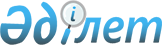 Об организации оплачиваемых общественных работ в 2005 году
					
			Утративший силу
			
			
		
					Постановление Акимата города Астаны от 10 февраля 2005 года N 3-1-79п. Зарегистрировано Департаментом юстиции города Астаны 25 февраля 2005 года N 377. Утратило силу - постановлением Акимата города Астаны от 9 января 2006 года N 23-10-34п (V06A433)



      


Утратило силу - постановлением Акимата города Астаны от 9 января 2006 года N 23-10-34п (


 V06A433 


)


.



____________________________



      В соответствии с 
 Законом 
 Республики Казахстан "О занятости населения",  
 постановлением 
 Правительства Республики Казахстан от 19 июня 2001 года N 836 "О мерах по реализации Закона Республики Казахстан от 23 января 2001 года "О занятости населения", 
 решением 
 маслихата города Астаны от 4 июля 2003 года N 245/47-II "О Программе по снижению бедности в городе Астане на 2003-2005 годы", в целях расширения системы государственных гарантий обеспечения занятости населения акимат города Астаны 

ПОСТАНОВЛЯЕТ:




     1. Утвердить прилагаемый перечень предприятий и организаций, в которых будут организованы оплачиваемые общественные работы для безработных и учащейся молодежи в 2005 году.



     2. Акимам районов "Алматы" и "Сарыарка" совместно с Государственным учреждением "Департамент труда, занятости и социальной защиты населения города Астаны" организовать оплачиваемые общественные работы в 2005 году для безработных, испытывающих затруднения в поиске подходящей работы.



     3. Оплату труда безработных и учащейся молодежи, занятых на оплачиваемых общественных работах, производить из средств местного бюджета за фактически выполненную работу по действующим на данном предприятии или в организации расценкам в размере не менее минимальной месячной заработной платы, установленной на 2005 год.



     4. Государственному учреждению "Департамент труда, занятости и социальной защиты населения города Астаны" обеспечить информирование населения, а также предприятий и организаций города об организации и проведении общественных работ и порядке их оплаты.



     5. Постановление акимата города Астаны от 9 января 2004 года N 3-1-64п "Об организации оплачиваемых общественных работ в 2004 году" (зарегистрировано в Департаменте юстиции города Астаны N 307 от 26 января 2004 года, опубликовано в газетах "Астана хабары" N 19 от 7 февраля 2004 года и "Вечерняя Астана" N 16 от 10 февраля 2004 года) признать утратившим силу.



     6. Контроль за исполнением настоящего постановления возложить на заместителя акима города Астаны Мустафину С.С.

     

Аким                                    У. ШУКЕЕВ


     

Первый заместитель акима                Есилов С.С.




 



     Заместитель акима                       Мамытбеков А.С

.

     

Заместитель акима                       Мустафина С.С.


     

Заместитель акима                       Толибаев М.Е.



     Заместитель акима                       Фомичев С.В.



     Руководитель аппарата акима             Тамабаев К.Ж.



     Директор Государственного




     учреждения "Департамент




     финансов города Астаны"                 Аскарова А.Е.



     И.о. заведующего отделом




     документационной экспертизы             Ертаев Ж.Б.


     

Начальник Государственного




     учреждения "Департамент труда,




     занятости и социальной защиты




     населения города Астаны"                Демеува А.С.


Приложение       



к постановлению акимата



города Астаны      



от 10 февраля 2005 года



N 3-1-79п      


                                  ПЕРЕЧЕНЬ




                  предприятий и организаций, в которых будут




                 проводиться оплачиваемые общественные работы




               для безработных и учащейся молодежи в 2005 году


					© 2012. РГП на ПХВ «Институт законодательства и правовой информации Республики Казахстан» Министерства юстиции Республики Казахстан
				
NN



п.п.

Наименование



предприятий,



организаций

Коли-



чес-



тво,



чело-



век

Виды работ

1

2

3

4

1.

Акимат района



Алматы

45

Помощь в организации и



проведении общественных



компаний, участие в работе с



населением и другие.

2.

Акимат района



Сарыарка

64

Помощь в организации и



проведении общественных



компаний, участие в работе с



населением и другие.

3.

Акмолинский



университет



технологии и бизнеса

5

Помощь в организации и



проведении общественных



компаний и другие.

4.

Акмолинский филиал



акционерного 



общества Казахская академия транспорта и коммуникаций имени



М. Тынышбаева

10

Помощь в организации и



проведении общественных



компаний и другие.

5.

Акмолинский



финансово-



экономический



колледж

10

Помощь в организации и



проведении общественных



компаний и другие.

6.

Государственное



коммунальное



предприятие



"Столичный парк"

20

Участие в благоустройстве



и экологической очистке



парковой зоны и другие.

7.

ГКП "Турмыс"

10

Участие в благоустройстве и



экологической очистке



территории города и другие.

8.

Государственное



учреждение "Центр



по профилактике и



борьбе со СПИД



города Астаны"

50

Оказание помощи в проведении профилактической работы среди инъекционных потребителей наркотических



средств.

9.

Департамент



здравоохранения

33

Участие в уборке и благоустройстве территорий организаций здравоохранения и



другие.

10.

Департамент культуры

63

Участие в уборке и благоустройстве территорий учреждений культуры и другие.

11.

Департамент по делам



обороны города Астаны

39

Помощь в оформлении и доставке повесток по призыву в ВС РК, сопровождение банка



данных призывников и другие.

12.

Жилищно-строительный



кооператив



"Коммунальник"

10

Помощь в уборке территории города, участие в реконструкции и ремонте жилья, экологическое



оздоровление региона (озеленение и благоустройство) и другие.

13.

Закрытое акционерное



общество



"Астаналифт" 

15

Помощь в содержании и



обслуживании лифтового



хозяйства жилых домов.

14.

Казахская



государственная



медицинская академия

5

Помощь в организации и



проведении общественных



компаний и другие.

15.

Колледж транспорта и



коммуникаций

5

Помощь в организации и



проведении общественных



компаний и другие.

16.

Кооператив



собственников квартир "Абай"

5

Помощь организациям



жилищно-коммунального



хозяйства в уборке



территории города, участие в реконструкции и ремонте жилья, экологическое



оздоровление региона (озеленение и благоустройство) и другие.

17.

КСК "Адал"

5

Помощь организациям



жилищно-коммунального



хозяйства в уборке



территории города, участие в реконструкции и ремонте жилья, экологическое



оздоровление региона (озеленение и благоустройство) и другие.

18.

КСК "Ажар"

5

Помощь организациям



жилищно-коммунального



хозяйства в уборке



территории города, участие в реконструкции и ремонте жилья, экологическое



оздоровление региона (озеленение и благоустройство) и другие.

19.

КСК "Аида"

2

Помощь организациям



жилищно-коммунального



хозяйства в уборке



территории города, участие в реконструкции и ремонте жилья, экологическое



оздоровление региона (озеленение и благоустройство) и другие.

20.

КСК "Акжол"

11

Помощь организациям



жилищно-коммунального



хозяйства в уборке



территории города, участие в реконструкции и ремонте жилья, экологическое



оздоровление региона (озеленение и благоустройство) и другие.

21.

КСК "Ак-Отау"

2

Помощь организациям



жилищно-коммунального



хозяйства в уборке



территории города, участие в реконструкции и ремонте жилья, экологическое



оздоровление региона (озеленение и благоустройство) и другие.

22.

КСК "Алит"

5

Помощь организациям



жилищно-коммунального



хозяйства в уборке



территории города, участие в реконструкции и ремонте жилья, экологическое



оздоровление региона (озеленение и благоустройство) и другие.

23.

КСК "Алма-Ата"

2

Помощь организациям



жилищно-коммунального



хозяйства в уборке



территории города, участие в реконструкции и ремонте жилья, экологическое



оздоровление региона (озеленение и благоустройство) и другие.

24.

КСК "Алтай"

14

Помощь организациям



жилищно-коммунального



хозяйства в уборке



территории города, участие в реконструкции и ремонте жилья, экологическое



оздоровление региона (озеленение и благоустройство) и другие.

25.

КСК "Амелия"

10

Помощь организациям



жилищно-коммунального



хозяйства в уборке



территории города, участие в реконструкции и ремонте жилья, экологическое



оздоровление региона (озеленение и благоустройство) и другие.

26.

КСК "Асар"

2

Помощь организациям



жилищно-коммунального



хозяйства в уборке



территории города, участие в реконструкции и ремонте жилья, экологическое



оздоровление региона (озеленение и благоустройство) и другие.

27.

КСК "Астана"

10

Помощь организациям



жилищно-коммунального



хозяйства в уборке



территории города, участие в



реконструкции и ремонте



жилья, экологическое



оздоровление региона



(озеленение и



благоустройство) и другие.

28.

КСК "Бек"

3

Помощь организациям



жилищно-коммунального



хозяйства в уборке



территории города, участие в



реконструкции и ремонте



жилья, экологическое



оздоровление региона



(озеленение и



благоустройство) и другие.

29.

КСК "Бриз"

3

Помощь организациям



жилищно-коммунального



хозяйства в уборке



территории города, участие в



реконструкции и ремонте



жилья, экологическое



оздоровление региона



(озеленение и



благоустройство) и другие.

30.

КСК "Вега"

5

Помощь организациям



жилищно-коммунального



хозяйства в уборке



территории города, участие в



реконструкции и ремонте



жилья, экологическое



оздоровление региона



(озеленение и



благоустройство) и другие.

31.

КСК "Вектор"

5

Помощь организациям



жилищно-коммунального



хозяйства в уборке



территории города, участие в



реконструкции и ремонте



жилья, экологическое



оздоровление региона



(озеленение и



благоустройство) и другие.

32.

КСК "Восток"

5

Помощь организациям



жилищно-коммунального



хозяйства в уборке



территории города, участие в



реконструкции и ремонте



жилья, экологическое



оздоровление региона



(озеленение и



благоустройство) и другие.

33.

КСК "Восточный"

10

Помощь организациям



жилищно-коммунального



хозяйства в уборке



территории города, участие в



реконструкции и ремонте



жилья, экологическое



оздоровление региона



(озеленение и



благоустройство) и другие.

34.

КСК "Гренада"

5

Помощь организациям



жилищно-коммунального



хозяйства в уборке



территории города, участие в



реконструкции и ремонте



жилья, экологическое



оздоровление региона



(озеленение и



благоустройство) и другие.

35.

КСК "Даржан"

5

Помощь организациям



жилищно-коммунального



хозяйства в уборке



территории города, участие в



реконструкции и ремонте



жилья, экологическое



оздоровление региона



(озеленение и



благоустройство) и другие.

36.

КСК "Дельта"

23

Помощь организациям



жилищно-коммунального



хозяйства в уборке



территории города, участие в



реконструкции и ремонте



жилья, экологическое



оздоровление региона



(озеленение и



благоустройство) и другие.

37.

КСК "Дзержинец"

7

Помощь организациям



жилищно-коммунального



хозяйства в уборке



территории города, участие в



реконструкции и ремонте



жилья, экологическое



оздоровление региона



(озеленение и



благоустройство) и другие.

38.

КСК "Диалог"

18

Помощь организациям



жилищно-коммунального



хозяйства в уборке



территории города, участие в



реконструкции и ремонте



жилья, экологическое



оздоровление региона



(озеленение и



благоустройство) и другие.

39.

КСК "Дорожник"

5

Помощь организациям



жилищно-коммунального



хозяйства в уборке



территории города, участие в



реконструкции и ремонте



жилья, экологическое



оздоровление региона



(озеленение и



благоустройство) и другие.

40.

КСК "Дружба"

5

Помощь организациям



жилищно-коммунального



хозяйства в уборке



территории города, участие в



реконструкции и ремонте



жилья, экологическое



оздоровление региона



(озеленение и



благоустройство) и другие.

41.

КСК "Думан"

5

Помощь организациям



жилищно-коммунального



хозяйства в уборке



территории города, участие в



реконструкции и ремонте



жилья, экологическое



оздоровление региона



(озеленение и



благоустройство) и другие.

42.

КСК "Енбек"

24

Помощь организациям



жилищно-коммунального



хозяйства в уборке



территории города, участие в



реконструкции и ремонте



жилья, экологическое



оздоровление региона



(озеленение и



благоустройство) и другие.

43.

КСК "Жазира"

15

Помощь организациям



жилищно-коммунального



хозяйства в уборке



территории города, участие в



реконструкции и ремонте



жилья, экологическое



оздоровление региона



(озеленение и



благоустройство) и другие.

44.

КСК "Жарык"

10

Помощь организациям



жилищно-коммунального



хозяйства в уборке



территории города, участие в



реконструкции и ремонте



жилья, экологическое



оздоровление региона



(озеленение и



благоустройство) и другие.

45.

КСК "Железнодорожник"

3

Помощь организациям



жилищно-коммунального



хозяйства в уборке



территории города, участие в



реконструкции и ремонте



жилья, экологическое



оздоровление региона



(озеленение и



благоустройство) и другие.

46.

КСК "Женис"

5

Помощь организациям



жилищно-коммунального



хозяйства в уборке



территории города, участие в



реконструкции и ремонте



жилья, экологическое



оздоровление региона



(озеленение и



благоустройство) и другие.

47.

КСК "Жетысу"

18

Помощь организациям



жилищно-коммунального



хозяйства в уборке



территории города, участие в



реконструкции и ремонте



жилья, экологическое



оздоровление региона



(озеленение и



благоустройство) и другие.

48.

КСК "Жулдыз"

5

Помощь организациям



жилищно-коммунального



хозяйства в уборке



территории города, участие в



реконструкции и ремонте



жилья, экологическое



оздоровление региона



(озеленение и



благоустройство) и другие.

49.

КСК "Заводской"

5

Помощь организациям



жилищно-коммунального



хозяйства в уборке



территории города, участие в



реконструкции и ремонте



жилья, экологическое



оздоровление региона



(озеленение и



благоустройство) и другие.

50.

КСК "Зенит"

18

Помощь организациям



жилищно-коммунального



хозяйства в уборке



территории города, участие в



реконструкции и ремонте



жилья, экологическое



оздоровление региона



(озеленение и



благоустройство) и другие.

51.

КСК "Зодиак"

21

Помощь организациям



жилищно-коммунального



хозяйства в уборке



территории города, участие в



реконструкции и ремонте



жилья, экологическое



оздоровление региона



(озеленение и



благоустройство) и другие.

52.

КСК "Ишим-1"

5

Помощь организациям



жилищно-коммунального



хозяйства в уборке



территории города, участие в



реконструкции и ремонте



жилья, экологическое



оздоровление региона



(озеленение и



благоустройство) и другие.

53.

КСК "Казахстан"

5

Помощь организациям



жилищно-коммунального



хозяйства в уборке



территории города, участие в



реконструкции и ремонте



жилья, экологическое



оздоровление региона



(озеленение и



благоустройство) и другие.

54.

КСК "Карлыгаш"

5

Помощь организациям



жилищно-коммунального



хозяйства в уборке



территории города, участие в



реконструкции и ремонте



жилья, экологическое



оздоровление региона 



(озеленение и 



благоустройство) и другие.

55.

КСК "Каскад"

25

Помощь организациям



жилищно-коммунального



хозяйства в уборке



территории города, участие в



реконструкции и ремонте



жилья, экологическое



оздоровление региона 



(озеленение и 



благоустройство) и другие.

56.

КСК "Керамик-2"

20

Помощь организациям



жилищно-коммунального



хозяйства в уборке



территории города, участие в



реконструкции и ремонте



жилья, экологическое



оздоровление региона 



(озеленение и 



благоустройство) и другие.

57.

КСК "Колос"

5

Помощь организациям



жилищно-коммунального



хозяйства в уборке



территории города, участие в



реконструкции и ремонте



жилья, экологическое



оздоровление региона 



(озеленение и 



благоустройство) и другие.

58.

КСК "Колосок-2"

10

Помощь организациям



жилищно-коммунального



хозяйства в уборке



территории города, участие в



реконструкции и ремонте



жилья, экологическое



оздоровление региона 



(озеленение и 



благоустройство) и другие.

59.

КСК "Комфорт Люкс



Астана"

5

Помощь организациям



жилищно-коммунального



хозяйства в уборке



территории города, участие в



реконструкции и ремонте



жилья, экологическое



оздоровление региона 



(озеленение и 



благоустройство) и другие.

60.

КСК "Комфорт"

5

Помощь организациям



жилищно-коммунального



хозяйства в уборке



территории города, участие в



реконструкции и ремонте



жилья, экологическое



оздоровление региона 



(озеленение и 



благоустройство) и другие.

61.

КСК "Космос"

10

Помощь организациям



жилищно-коммунального



хозяйства в уборке



территории города, участие в



реконструкции и ремонте



жилья, экологическое



оздоровление региона 



(озеленение и 



благоустройство) и другие.

62.

КСК "Кыпшак"

29

Помощь организациям



жилищно-коммунального



хозяйства в уборке



территории города, участие в



реконструкции и ремонте



жилья, экологическое



оздоровление региона 



(озеленение и 



благоустройство) и другие.

63.

КСК "Лада"

21

Помощь организациям



жилищно-коммунального



хозяйства в уборке



территории города, участие в



реконструкции и ремонте



жилья, экологическое



оздоровление региона 



(озеленение и 



благоустройство) и другие.

64.

КСК "Майский"

13

Помощь организациям



жилищно-коммунального



хозяйства в уборке



территории города, участие в



реконструкции и ремонте



жилья, экологическое



оздоровление региона 



(озеленение и 



благоустройство) и другие.

65.

КСК "Максат"

20

Помощь организациям



жилищно-коммунального



хозяйства в уборке



территории города, участие в



реконструкции и ремонте



жилья, экологическое



оздоровление региона 



(озеленение и 



благоустройство) и другие.

66.

КСК "Марс-1"

5

Помощь организациям



жилищно-коммунального



хозяйства в уборке



территории города, участие в



реконструкции и ремонте



жилья, экологическое



оздоровление региона 



(озеленение и 



благоустройство) и другие.

67.

КСК "Мечта"

5

Помощь организациям



жилищно-коммунального



хозяйства в уборке



территории города, участие в



реконструкции и ремонте



жилья, экологическое



оздоровление региона 



(озеленение и 



благоустройство) и другие.

68.

КСК "Мира"

5

Помощь организациям



жилищно-коммунального



хозяйства в уборке



территории города, участие в



реконструкции и ремонте



жилья, экологическое



оздоровление региона 



(озеленение и 



благоустройство) и другие.

69.

КСК "Мирный"

21

Помощь организациям



жилищно-коммунального



хозяйства в уборке



территории города, участие в



реконструкции и ремонте



жилья, экологическое



оздоровление региона 



(озеленение и 



благоустройство) и другие.

70.

КСК "Мичурино"

5

Помощь организациям



жилищно-коммунального



хозяйства в уборке



территории города, участие в



реконструкции и ремонте



жилья, экологическое



оздоровление региона 



(озеленение и 



благоустройство) и другие.

71.

КСК "Надежда"

5

Помощь организациям



жилищно-коммунального



хозяйства в уборке



территории города, участие в



реконструкции и ремонте



жилья, экологическое



оздоровление региона 



(озеленение и 



благоустройство) и другие.

72.

КСК "Надежда-2"

5

Помощь организациям



жилищно-коммунального



хозяйства в уборке



территории города, участие в



реконструкции и ремонте



жилья, экологическое



оздоровление региона 



(озеленение и 



благоустройство) и другие.

73.

КСК "Небоскреб"

5

Помощь организациям



жилищно-коммунального



хозяйства в уборке



территории города, участие в



реконструкции и ремонте



жилья, экологическое



оздоровление региона 



(озеленение и 



благоустройство) и другие.

74.

КСК "Ника"

5

Помощь организациям



жилищно-коммунального



хозяйства в уборке



территории города, участие в



реконструкции и ремонте



жилья, экологическое



оздоровление региона 



(озеленение и 



благоустройство) и другие.

75.

КСК "Новатор"

5

Помощь организациям



жилищно-коммунального



хозяйства в уборке



территории города, участие в



реконструкции и ремонте



жилья, экологическое



оздоровление региона 



(озеленение и 



благоустройство) и другие.

76.

КСК "Новая столица"

5

Помощь организациям



жилищно-коммунального



хозяйства в уборке



территории города, участие в



реконструкции и ремонте



жилья, экологическое



оздоровление региона 



(озеленение и 



благоустройство) и другие.

77.

КСК "Новинка"

5

Помощь организациям



жилищно-коммунального



хозяйства в уборке



территории города, участие в



реконструкции и ремонте



жилья, экологическое



оздоровление региона 



(озеленение и 



благоустройство) и другие.

78.

КСК "Нургуль"

30

Помощь организациям



жилищно-коммунального



хозяйства в уборке



территории города, участие в



реконструкции и ремонте



жилья, экологическое



оздоровление региона 



(озеленение и 



благоустройство) и другие.

79.

КСК "Нурмухан"

5

Помощь организациям



жилищно-коммунального



хозяйства в уборке



территории города, участие в



реконструкции и ремонте



жилья, экологическое



оздоровление региона 



(озеленение и 



благоустройство) и другие.

80.

КСК "Океан"

5

Помощь организациям



жилищно-коммунального



хозяйства в уборке



территории города, участие в



реконструкции и ремонте



жилья, экологическое



оздоровление региона 



(озеленение и 



благоустройство) и другие.

81.

КСК "Олимп"

20

Помощь организациям жилищно-



коммунального хозяйства в уборке территории города, участие в реконструкции и ремонте жилья, экологическое



оздоровление региона 



(озеленение и 



благоустройство) и другие.

82.

КСК "Орион"

20

Помощь организациям жилищно-



коммунального хозяйства в уборке территории города, участие в реконструкции и ремонте жилья, экологическое



оздоровление региона 



(озеленение и 



благоустройство) и другие.

83.

КСК "Орталык"

5

Помощь организациям жилищно-



коммунального хозяйства в уборке территории города, участие в реконструкции и ремонте жилья, экологическое



оздоровление региона 



(озеленение и 



благоустройство) и другие.

84.

КСК "Отрар"

5

Помощь организациям жилищно-



коммунального хозяйства в уборке территории города, участие в реконструкции и ремонте жилья, экологическое



оздоровление региона 



(озеленение и 



благоустройство) и другие.

85.

КСК "Почтальон"

5

Помощь организациям жилищно-



коммунального хозяйства в уборке территории города, участие в реконструкции и ремонте жилья, экологическое



оздоровление региона 



(озеленение и 



благоустройство) и другие.

86.

КСК "Прогресс-2"

5

Помощь организациям жилищно-



коммунального хозяйства в уборке территории города, участие в реконструкции и ремонте жилья, экологическое



оздоровление региона 



(озеленение и 



благоустройство) и другие.

87.

КСК "Пушкино"

5

Помощь организациям жилищно-



коммунального хозяйства в уборке территории города, участие в реконструкции и ремонте жилья, экологическое



оздоровление региона 



(озеленение и 



благоустройство) и другие.

88.

КСК "Радуга"

6

Помощь организациям жилищно-



коммунального хозяйства в уборке территории города, участие в реконструкции и ремонте жилья, экологическое



оздоровление региона 



(озеленение и 



благоустройство) и другие.

89.

КСК "Рента"

5

Помощь организациям жилищно-



коммунального хозяйства в уборке территории города, участие в реконструкции и ремонте жилья, экологическое



оздоровление региона 



(озеленение и 



благоустройство) и другие.

90.

КСК "Саят"

16

Помощь организациям жилищно-



коммунального хозяйства в уборке территории города, участие в реконструкции и ремонте жилья, экологическое



оздоровление региона 



(озеленение и 



благоустройство) и другие.

91.

КСК "Свет"

5

Помощь организациям жилищно-



коммунального хозяйства в уборке территории города, участие в реконструкции и ремонте жилья, экологическое



оздоровление региона 



(озеленение и 



благоустройство) и другие.

92.

КСК "Светлана"

8

Помощь организациям жилищно-



коммунального хозяйства в уборке территории города, участие в реконструкции и ремонте жилья, экологическое



оздоровление региона 



(озеленение и 



благоустройство) и другие.

93.

КСК "Сеним"

5

Помощь организациям жилищно-



коммунального хозяйства в уборке территории города, участие в реконструкции и ремонте жилья, экологическое



оздоровление региона 



(озеленение и 



благоустройство) и другие.

94.

КСК "Сириус-1"

5

Помощь организациям жилищно-



коммунального хозяйства в уборке территории города, участие в реконструкции и ремонте жилья, экологическое



оздоровление региона 



(озеленение и 



благоустройство) и другие.

95.

КСК "Собственник"

5

Помощь организациям жилищно-



коммунального хозяйства в уборке территории города, участие в реконструкции и ремонте жилья, экологическое



оздоровление региона 



(озеленение и 



благоустройство) и другие.

96.

КСК "Сункар"

16

Помощь организациям жилищно-



коммунального хозяйства в уборке территории города, участие в реконструкции и ремонте жилья, экологическое



оздоровление региона 



(озеленение и 



благоустройство) и другие.

97.

КСК "Тайфун"

28

Помощь организациям жилищно-



коммунального хозяйства в уборке территории города, участие в реконструкции и ремонте жилья, экологическое



оздоровление региона 



(озеленение и 



благоустройство) и другие.

98.

КСК "Темп-1"

30

Помощь организациям жилищно-



коммунального хозяйства в уборке территории города, участие в реконструкции и ремонте жилья, экологическое



оздоровление региона 



(озеленение и 



благоустройство) и другие.

99.

КСК "Тулпар"

5

Помощь организациям жилищно-



коммунального хозяйства в уборке территории города, участие в реконструкции и ремонте жилья, экологическое



оздоровление региона 



(озеленение и 



благоустройство) и другие.

100.

КСК "Тулпар-3"

3

Помощь организациям жилищно-



коммунального хозяйства в уборке территории города, участие в реконструкции и ремонте жилья, экологическое



оздоровление региона 



(озеленение и 



благоустройство) и другие.

101.

КСК "Туркестан"

11

Помощь организациям жилищно-



коммунального хозяйства в уборке территории города, участие в реконструкции и ремонте жилья, экологическое



оздоровление региона 



(озеленение и 



благоустройство) и другие.

102.

КСК "Удача"

5

Помощь организациям жилищно-



коммунального хозяйства в уборке территории города, участие в реконструкции и ремонте жилья, экологическое



оздоровление региона 



(озеленение и 



благоустройство) и другие.

103.

КСК "Уют-2"

2

Помощь организациям жилищно-



коммунального хозяйства в уборке территории города, участие в реконструкции и ремонте жилья, экологическое



оздоровление региона 



(озеленение и 



благоустройство) и другие.

104.

КСК "Фаянс"

15

Помощь организациям жилищно-



коммунального хозяйства в уборке территории города, участие в реконструкции и ремонте жилья, экологическое



оздоровление региона 



(озеленение и 



благоустройство) и другие.

105.

КСК "Целинник"

3

Помощь организациям жилищно-



коммунального хозяйства в уборке территории города, участие в реконструкции и ремонте жилья, экологическое



оздоровление региона 



(озеленение и 



благоустройство) и другие.

106.

КСК "Целинный



железнодорожник"

3

Помощь организациям жилищно-



коммунального хозяйства в уборке территории города, участие в реконструкции и ремонте жилья, экологическое



оздоровление региона 



(озеленение и 



благоустройство) и другие.

107.

КСК "Целинный"

5

Помощь организациям жилищно-



коммунального хозяйства в уборке территории города, участие в реконструкции и ремонте жилья, экологическое



оздоровление региона 



(озеленение и 



благоустройство) и другие.

108.

КСК "Шаттык"

31

Помощь организациям жилищно-



коммунального хозяйства в 



уборке территории города,



участие в реконструкции



и ремонте жилья, 



экологическое оздоровление 



региона (озеленение и



благоустройство) и другие.

109.

КСК "Шахар-Астана"

2

Помощь организациям жилищно-



коммунального хозяйства в 



уборке территории города,



участие в реконструкции



и ремонте жилья, 



экологическое оздоровление 



региона (озеленение и



благоустройство) и другие.

110.

КСК "Шолпан"

6

Помощь организациям жилищно-



коммунального хозяйства в 



уборке территории города,



участие в реконструкции



и ремонте жилья, 



экологическое оздоровление 



региона (озеленение и



благоустройство) и другие.

111.

КСК "Элерон"

15

Помощь организациям жилищно-



коммунального хозяйства в 



уборке территории города,



участие в реконструкции



и ремонте жилья, 



экологическое оздоровление 



региона (озеленение и



благоустройство) и другие.

112.

КСК "Юбилейный"

2

Помощь организациям жилищно-



коммунального хозяйства в 



уборке территории города,



участие в реконструкции



и ремонте жилья, 



экологическое оздоровление 



региона (озеленение и



благоустройство) и другие.

113.

Кооператив собственников



помещений "Акжол-1"

18

Помощь организациям жилищно-



коммунального хозяйства в 



уборке территории города,



участие в реконструкции



и ремонте жилья, 



экологическое оздоровление 



региона (озеленение и



благоустройство) и другие.

114.

КСП "Астана-1"

31

Помощь организациям жилищно-



коммунального хозяйства в 



уборке территории города,



участие в реконструкции



и ремонте жилья, 



экологическое оздоровление 



региона (озеленение и



благоустройство) и другие.

115.

КСП "Верховина"

2

Помощь организациям жилищно-



коммунального хозяйства в 



уборке территории города,



участие в реконструкции



и ремонте жилья, 



экологическое оздоровление 



региона (озеленение и



благоустройство) и другие.

116.

КСП "Жастар"

25

Помощь организациям жилищно-



коммунального хозяйства в 



уборке территории города,



участие в реконструкции



и ремонте жилья, 



экологическое оздоровление 



региона (озеленение и



благоустройство) и другие.

117.

Кооператив собственников



помещений и квартир Арай

10

Помощь организациям жилищно-



коммунального хозяйства в 



уборке территории города,



участие в реконструкции



и ремонте жилья, 



экологическое оздоровление 



региона (озеленение и



благоустройство) и другие.

118.

КСП (к) "Березка"

24

Помощь организациям жилищно-



коммунального хозяйства в 



уборке территории города,



участие в реконструкции



и ремонте жилья, 



экологическое оздоровление 



региона (озеленение и



благоустройство) и другие.

119.

КСП (к) "Ботагоз"

13

Помощь организациям жилищно-



коммунального хозяйства в 



уборке территории города,



участие в реконструкции



и ремонте жилья, 



экологическое оздоровление 



региона (озеленение и



благоустройство) и другие.

120.

КСП (к) "Вероника"

25

Помощь организациям жилищно-



коммунального хозяйства в 



уборке территории города,



участие в реконструкции



и ремонте жилья, 



экологическое оздоровление 



региона (озеленение и



благоустройство) и другие.

121.

КСП (к) "Виктория"

2

Помощь организациям жилищно-



коммунального хозяйства в 



уборке территории города,



участие в реконструкции



и ремонте жилья, 



экологическое оздоровление 



региона (озеленение и



благоустройство) и другие.

122.

КСП (к) "Гранит"

8

Помощь организациям жилищно-



коммунального хозяйства в 



уборке территории города,



участие в реконструкции



и ремонте жилья, 



экологическое оздоровление 



региона (озеленение и



благоустройство) и другие.

123.

КСП (к) "Надежда-1"

11

Помощь организациям жилищно-



коммунального хозяйства в 



уборке территории города,



участие в реконструкции



и ремонте жилья, 



экологическое оздоровление 



региона (озеленение и



благоустройство) и другие.

124.

КСП (к) "Наурыз"

12

Помощь организациям жилищно-



коммунального хозяйства в 



уборке территории города,



участие в реконструкции



и ремонте жилья, 



экологическое оздоровление 



региона (озеленение и



благоустройство) и другие.

125.

КСП (к) "Паритет"

7

Помощь организациям жилищно-



коммунального хозяйства в 



уборке территории города,



участие в реконструкции



и ремонте жилья, 



экологическое оздоровление 



региона (озеленение и



благоустройство) и другие.

126.

КСП (к) "Первомайский"

22

Помощь организациям жилищно-



коммунального хозяйства в 



уборке территории города,



участие в реконструкции



и ремонте жилья, 



экологическое оздоровление 



региона (озеленение и



благоустройство) и другие.

127.

КСП (к) "Центр"

18

Помощь организациям жилищно-



коммунального хозяйства в 



уборке территории города,



участие в реконструкции



и ремонте жилья, 



экологическое оздоровление 



региона (озеленение и



благоустройство) и другие.

128.

КСП (к) "Энергетик"

40

Помощь организациям жилищно-



коммунального хозяйства в 



уборке территории города,



участие в реконструкции



и ремонте жилья, 



экологическое оздоровление 



региона (озеленение и



благоустройство) и другие.

129.

КСП (к) "Юпитер"

2

Помощь организациям жилищно-



коммунального хозяйства в 



уборке территории города,



участие в реконструкции



и ремонте жилья, 



экологическое оздоровление 



региона (озеленение и



благоустройство) и другие.

130.

Налоговый комитет по



району Сарыарка

14

Помощь в оформлении и



доставке извещений по уплате налогов, сопровождение банка



данных налогоплательщиков и другие.

131.

Налоговый комитет по району Алматы

50

Помощь в оформлении и



доставке извещений по уплате налогов, сопровождение банка



данных налогоплательщиков и другие.

132.

Производственный



кооператив



Коммунальник-2

19

Помощь организациям жилищно-



коммунального хозяйства в



уборке территории города,



участие в реконструкции и



ремонте жилья, экологическое



оздоровление региона



(озеленение и



благоустройство) и другие.

133.

ПК "Компакт"

16

Помощь организациям жилищно-



коммунального хозяйства в



уборке территории города,



участие в реконструкции и



ремонте жилья, экологическое



оздоровление региона



(озеленение и



благоустройство) и другие.

134.

ПК "Кристал"

26

Помощь организациям жилищно-



коммунального хозяйства в



уборке территории города,



участие в реконструкции и



ремонте жилья, экологическое



оздоровление региона



(озеленение и



благоустройство) и другие.

135.

ПК "Бирлик"

3

Помощь организациям жилищно-



коммунального хозяйства в



уборке территории города,



участие в реконструкции и



ремонте жилья, экологическое



оздоровление региона



(озеленение и



благоустройство) и другие.

136.

ПК "Жигер"

3

Помощь организациям жилищно-



коммунального хозяйства в



уборке территории города,



участие в реконструкции и



ремонте жилья, экологическое



оздоровление региона



(озеленение и



благоустройство) и другие.

137.

ПК "Арай"

3

Помощь организациям жилищно-



коммунального хозяйства в



уборке территории города,



участие в реконструкции и



ремонте жилья, экологическое



оздоровление региона



(озеленение и



благоустройство) и другие.

138.

Политехнический колледж

12

Помощь организациям жилищно-



коммунального хозяйства в



уборке территории города,



участие в реконструкции и



ремонте жилья престарелых



граждан, экологическое



оздоровление региона



(озеленение и



благоустройство) и другие.

139.

Районное управление



внутренних дел района Сарыарка

30

Помощь в оказании содействия



правоохранительным органам в



борьбе с правонарушениями

140.

Республиканское



государственное



предприятие



Казахский



государственный



агротехнический



университет им. С. Сейфуллина

10

Помощь в организации и



проведении общественных



компаний и другие.

141.

Товарищество с



ограниченной



ответственностью



Газ-Кызмет

10

Помощь в очистке и



благоустройстве территорий



газгольдеров.

142.

ТОО "Акмолалифт

15

Помощь в содержании и



обслуживании лифтового



хозяйства жилых домов.

143.

ТОО "Жана-Арай

15

Помощь в проведении работ по



поддержанию порядка на проезжей части автодорог и



тротуарах.

144.

ТОО "Картофель и



овощи"

350

Помощь в проведении сезонных



сельскохозяйственных работ,



связанных с посадкой, прополкой, уборкой и сортировкой урожая овощей и картофеля.

145.

ТОО "Жана жол"

5

Строительство и ремонт дорог.

146.

ТОО "Улан Сервис"

7

Участие в экологическом



оздоровлении региона.

147.

ТОО "Курылыс НД"

10

Участие в реконструкции и



ремонте жилья, экологическое



оздоровление региона



(озеленение и благоустройство) и другие.

148.

ТОО "Нур+К"

17

Помощь в уборке территории



города, участие в



реконструкции и ремонте



жилья, экологическое



оздоровление региона



(озеленение и



благоустройство) и другие.

149.

Филиал акционерного



общества



"Государственный



накопительный



пенсионный фонд" в



городе Астане

30

Заключение пенсионных



договоров с вкладчиками



АО "Государственный



накопительный пенсионный фонд".

Итого

2200
